Директору МОУ «Буранной СОШ имени В.М. Волынцева»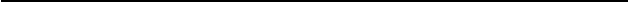 Морозовой Л.Н. ____________________________________Фамилия Имя Отчество родителя (законного представителя)заявление.Прошу не вносить моего сына (дочь) _____________________________________________ ученика (цу) __________ класса в списки обучающихся, получающих горячее питание в образовательной организации.Ответственность за здоровье ребенка беру на себя._______________________ __________________________________________Подпись Фамилия Имя ОтчествоДата